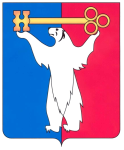 РОССИЙСКАЯ ФЕДЕРАЦИЯКРАСНОЯРСКИЙ КРАЙНОРИЛЬСКИЙ ГОРОДСКОЙ СОВЕТ ДЕПУТАТОВР Е Ш Е Н И ЕО досрочном прекращении полномочий депутата Боровика А.А.В соответствии со статьей 31 Устава муниципального образования город Норильск, личным заявлением депутата Боровика А.А., Городской СоветРЕШИЛ:1. Досрочно прекратить полномочия депутата Боровика Александра Анатольевича, избранного по единому избирательному округу от общетерриториального списка кандидатов, выдвинутого избирательным объединением Норильское местное отделение Всероссийской политической партии «Единая Россия», согласно заявлению.2. Решение вступает в силу со дня принятия.Глава города Норильска                                                                          О.Г. Курилов« 16 » июня 2015 год№ 25/4-562